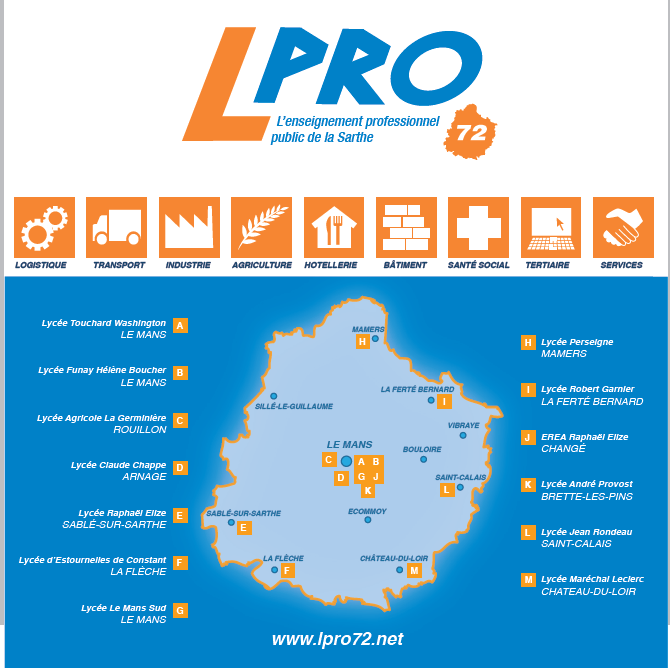 L. P. Claude Chappe 	72231 ARNAGE Rue des Collèges BP 24 	 02 43 21 10 17  02 43 21 64 13L. P. Maréchal Leclerc 	72500 MONTVAL sur LOIR Rue du Grand Douai BP 30124 	 02 43 44 01 85  02 43 44 36 76L. P. O. Robert Garnier 	72405 50 avenue du Général de Gaulle BP 110 	 02 43 60 11 60  02 43 93 35 93L. P. O. D’Estournelles de Constant 	72205 LA FLECHE Boulevard du Québec BP 90155 	 02 43 94 06 60  02 43 45 19 72L. P. O. Perseigne	72600 MAMERS1 rue Jean Jaurès BP 89 	 02 43 97 64 00  02 43 97 99 41  L. P. Funay - Boucher	 72003 LE MANS157 rue Henri Champion BP 23320	 02 43 50 23 60  02 43 86 61 70L. P. George Washington 	72002 LE MANS 8 place Washington BP 22160 	 02 43 50 16 30  02 43 72 33 32-				Contacts :	 L. P. O. Le Mans Sud 	72058 LE MANS 128 rue Henri Champion 	 02 43 86 24 16  02 43 86 61 96L. P. O. Raphaël Elizé 	72300 SABLE SUR SARTHE Rue Saint-Denis BP 149 	 02 43 62 46 64  02 43 62 46 65L. P. Jean Rondeau 	 CALAIS Route de Rahay BP 2 	 02 43 63 14 14  02 43 63 14 19E.R.E.A. Raphaël Elize 	72560 CHANGE 48 route d’Yvré l’Evêque 	 02 43 40 02 55  02 43 40 03 96L.E.G.T.A. 	72700 ROUILLON 	 02 43 47 82 00  02 43 47 83 62L.P.A. André Provost 	72250 BRETTE LES PINS Le Haut Bois 	 02 43 75 83 01  02 43 75 20 12Durant le 2ème et 3ème trimestre les élèves de 3ème qui souhaitent découvrir des formations professionnelles peuvent se rendre dans les lycées ou SEP professionnels pour participer à des séquences de travail dans le domaine professionnel de leur choix.Après accord entre l’établissement d’origine et le lycée d’accueil, l’élève est pris en charge par des professeurs et découvre lors de séances en atelier ou en salle spécialisée les pré-requis, les méthodes de travail, les exigences de la formation choisie.Le présent livret sert de lien entre les deux établissements. Les informations collectées peuvent enrichir le projet de formation professionnelle de l’élève et contribuer à préparer son orientation.Ce livret est à remettre au professeur principal de l’élève pour que le mini-stage soit préparé dans les meilleures conditionsA compléter avant le mini-stage :Mes gôûts :Ce que j’aime :	Ce que je n’aime pas :	Mes loisirs :	Mon projet d’etudesLes BAC PRO ou C.A.P. qui m’intéressent le plus :	La formation que je vais découvrir lors de ce stage :	Qu’est-ce que je sais déjà de cette formation ?	Mon projet professionnelJ’ai cette idée depuis longtemps :	OUI 		            NON J’ai déjà pratiqué des activités liées à ce métier :OUI 			NON Si OUI lesquelles ? ……………………………………………………………………………………………………………………………………………………Je connais des personnes qui exercent ce métier :OUI 			NON J’ai recueilli des informations sur le métier que je souhaite faire :OUI 			NON            Je compte faire ma formation en Lycée ou SEP professionnel                           OUI 	                      NON   Partie à remplir par le PROFESSEURM ou Mme :   OUI NONL’élève a été intéressé(e) par les activités proposéesVous avez remarqué une réelle motivation pour la formation choisieLe comportement de l’élève a été correct durant ce mini-stageCette formation est compatible avec le projet actuel de l’élèveObservations particulières :Avis pour la formation :                  Favorable           Réservé Avis pour une demande de pré-affectation dans la section découverte:                                                            Favorable           Réservé Photocopie de cette  feuille à remettre au Secrétariat pédagogique ou au Proviseur-Adjoint ou au DDFPT  selon les établissements.Observations particulières :Avis pour la formation :                  Favorable           Réservé Avis pour une demande de pré-affectation dans la section découverte:                                                            Favorable           Réservé Photocopie de cette  feuille à remettre au Secrétariat pédagogique ou au Proviseur-Adjoint ou au DDFPT  selon les établissements.Observations particulières :Avis pour la formation :                  Favorable           Réservé Avis pour une demande de pré-affectation dans la section découverte:                                                            Favorable           Réservé Photocopie de cette  feuille à remettre au Secrétariat pédagogique ou au Proviseur-Adjoint ou au DDFPT  selon les établissements.Partie à remplir par l’ELEVE à l’issue du stageMa première impression (cochez la case) :Cette formation m’intéresse :	- Plus qu’avant	  	- Moins qu’avant	  Ce mini-stage va modifier mon projet professionnel :	- OUI				- NON J’ai d’autres formations en tête et j’attends d’autres mini-stages pour les découvrir :	- OUI				- NON Ma première impression (cochez la case) :Cette formation m’intéresse :	- Plus qu’avant	  	- Moins qu’avant	  Ce mini-stage va modifier mon projet professionnel :	- OUI				- NON J’ai d’autres formations en tête et j’attends d’autres mini-stages pour les découvrir :	- OUI				- NON 